Рисование ягод голубикиЦель: Закреплять представления детей о ягодах, произрастающих в Ленинградской области. Совершенствовать навыки рисования. Задачи:-закрепить знания детей о многообразии видов ягод Ленинградской области;- упражнять в рисовании карандашами;- воспитывать умение замечать и отражать в рисунке красоту природы.Материалы и инструменты:лист бумаги;ластик;простой карандаш;цветные карандаши;черный маркер;белая гелевая ручка.1. Изобразим голубику на листе в виде простых кружков. Так в нашем рисунке будут три ягоды. 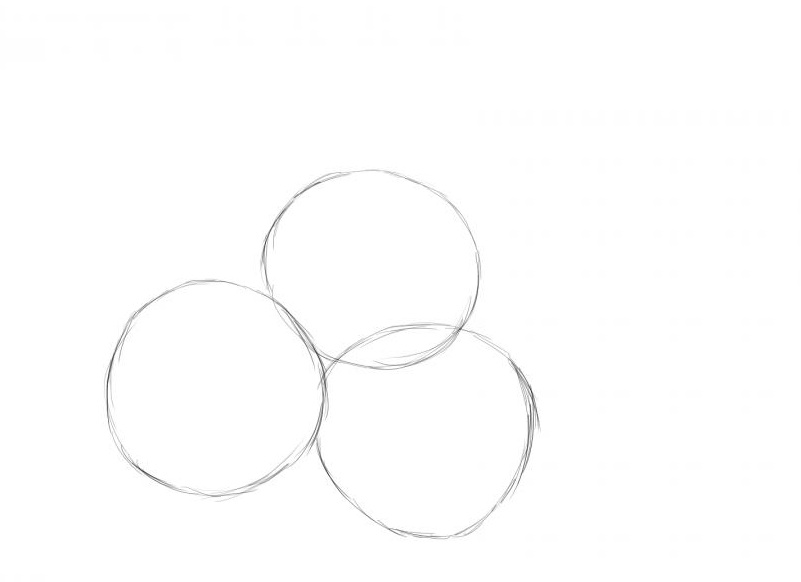 2. Дорисовываем на заднем плане продолговатые листики с закругленными концами. Также добавим линию по центру и от нее выводим боковые.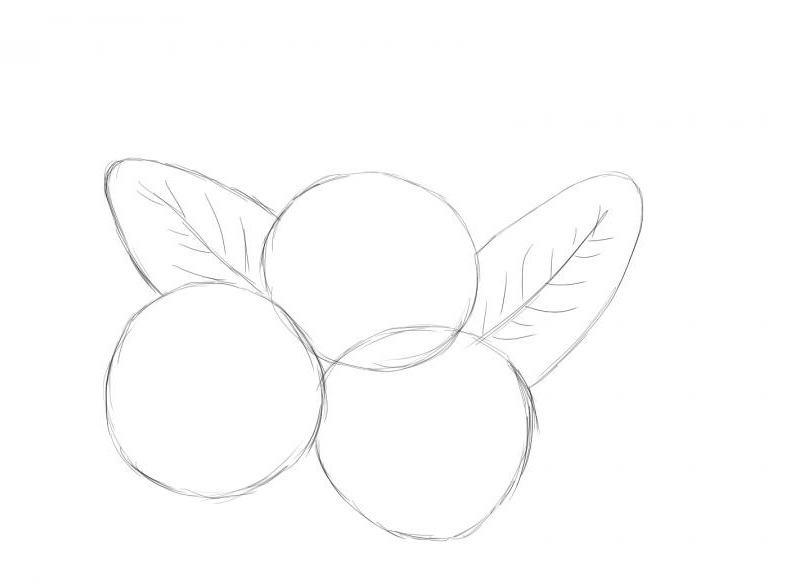 3 Продолжаем вырисовывать ягодки и для этого убираем лишние детали построения. Рисуем небольшие окружности в центре каждой голубики.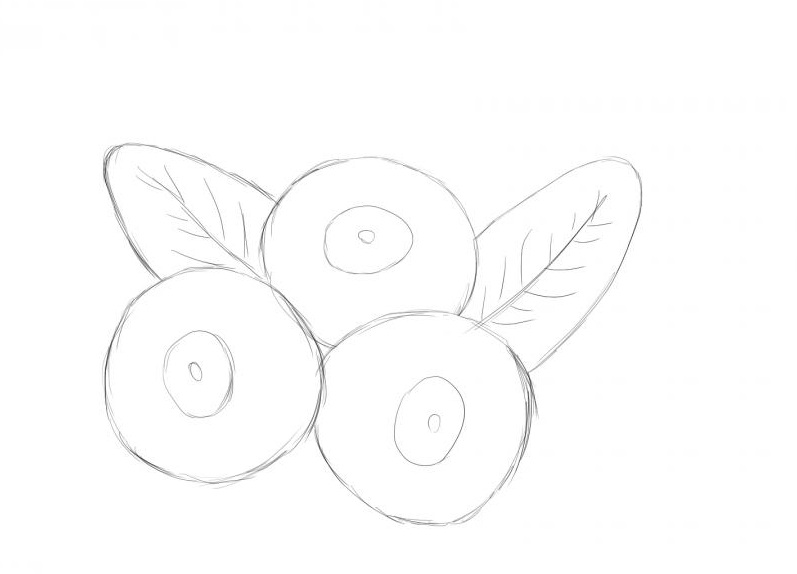 4. Дорисовываем края вокруг овалов.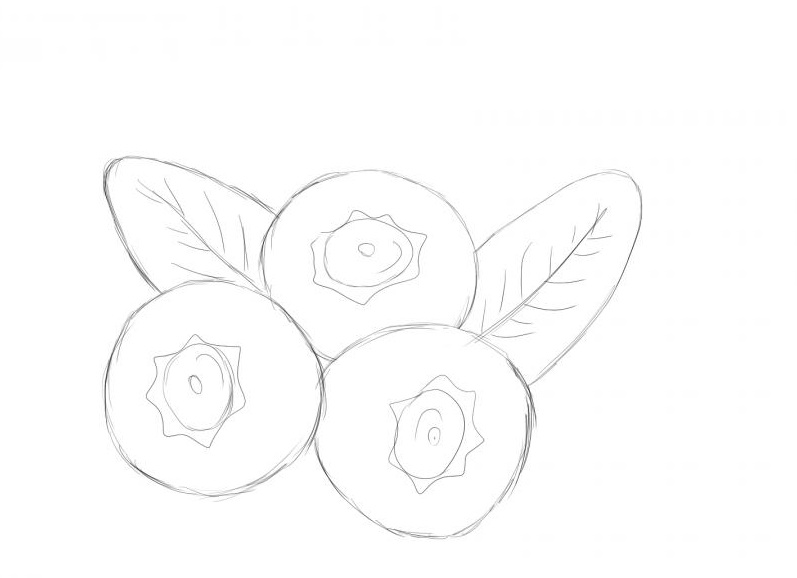 5. Полученный набросок трех ягод голубики обводим черным маркером.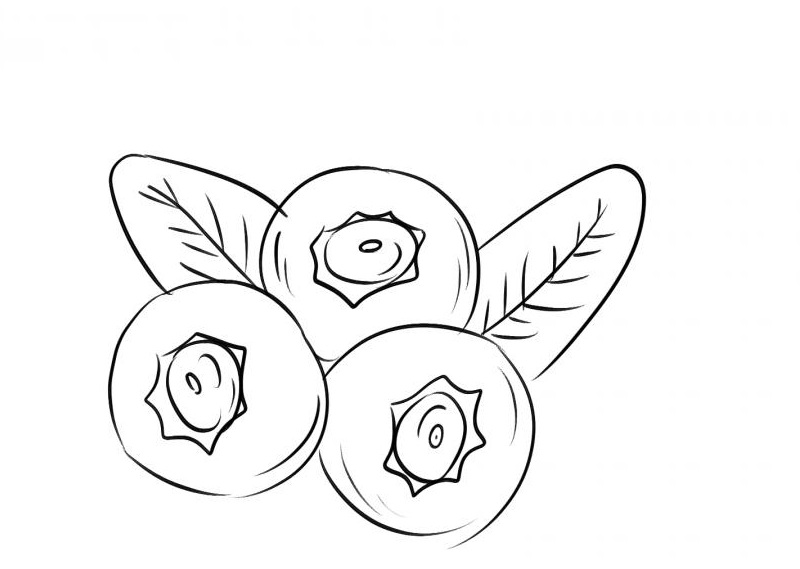 6 Для ягод используем синий карандаш, которым создаем объем.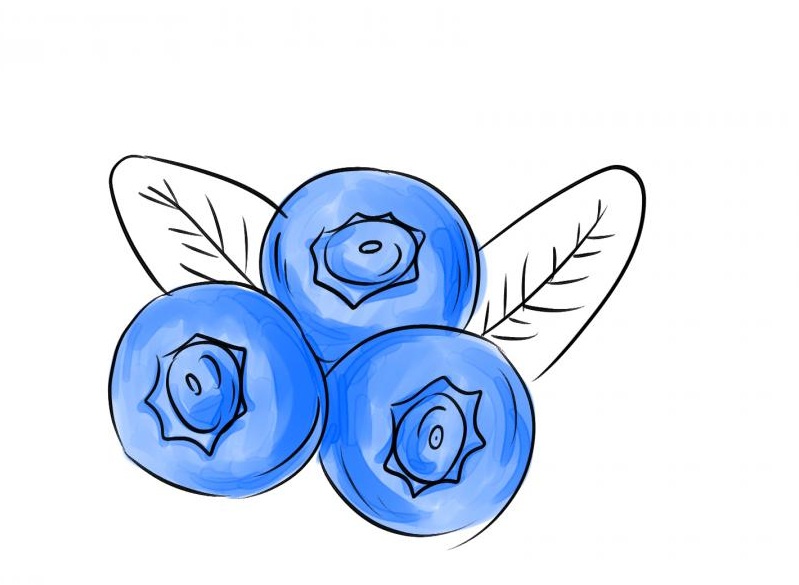 7. Для листиков на заднем плане возьмем зеленый карандаш и закрасим эти участки.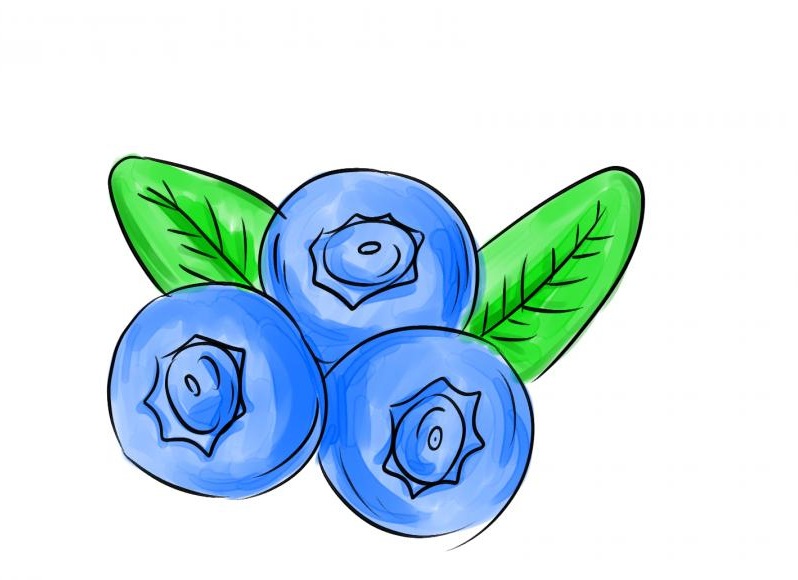 8. Прорисовываем белой гелевой ручкой блики на голубике и зеленых листиках. Получим рисунок трех аппетитных ягод.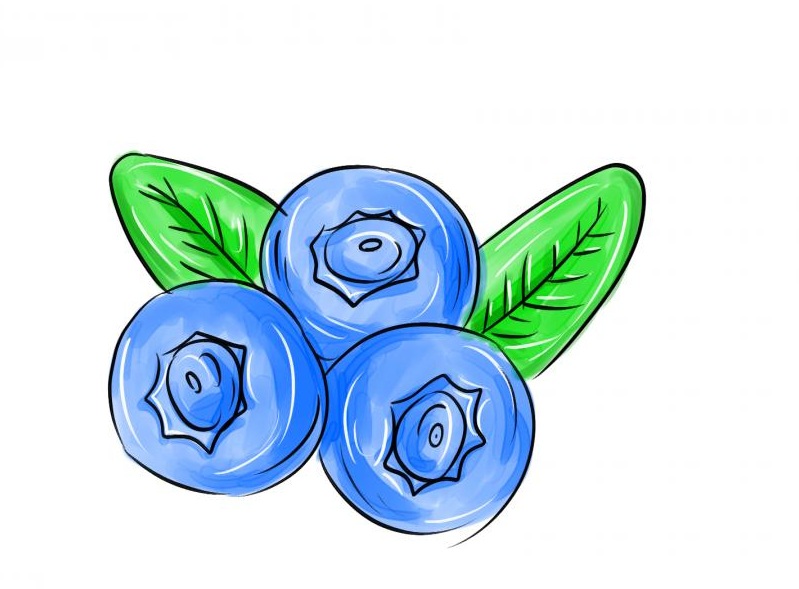 